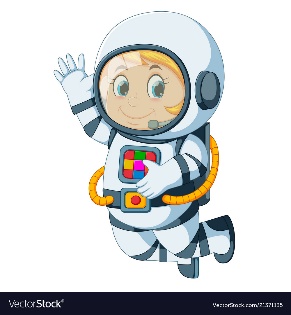 Astronaut Spellings Week 7   18.10.21noknownewknewwriterightwhereweargreatgrate